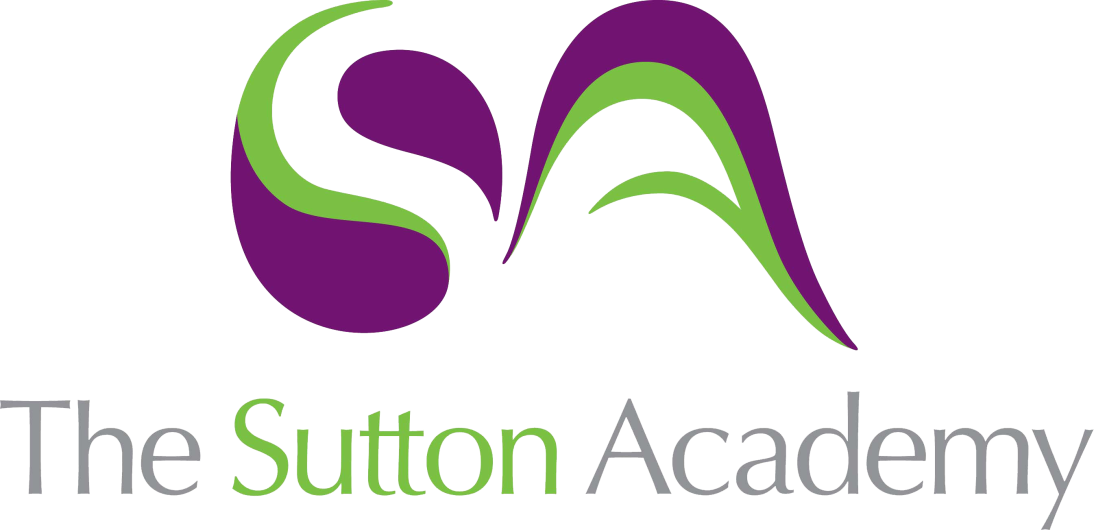 Knowledge Rich Curriculum Plan Drama – Year 9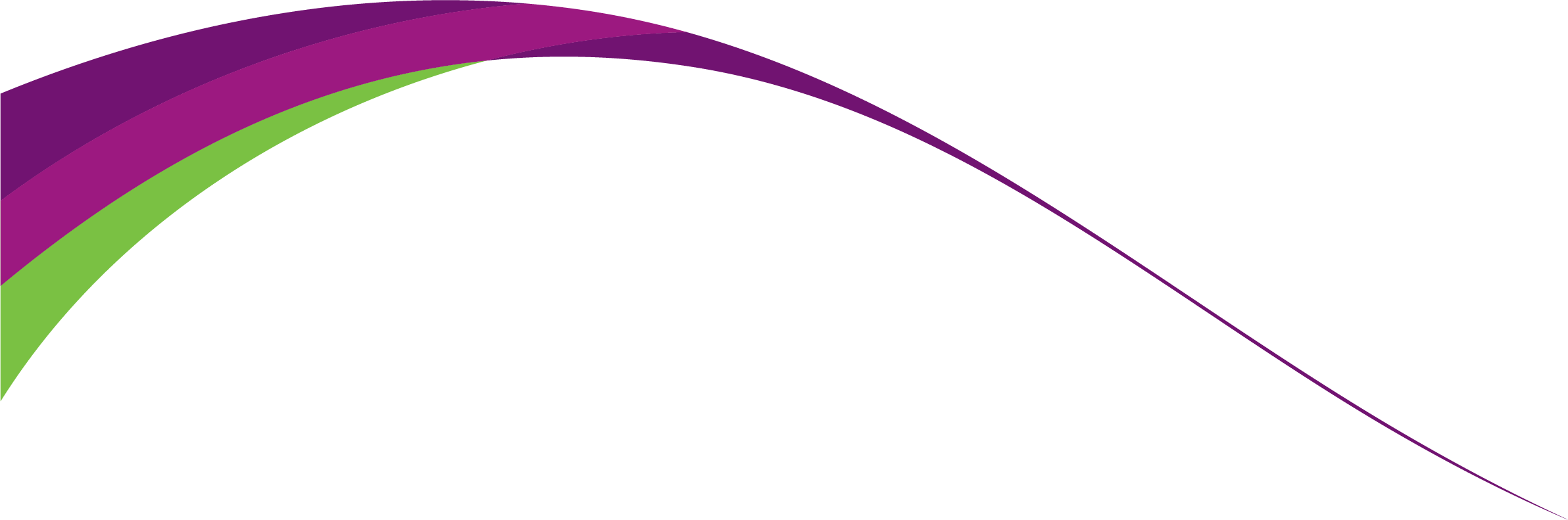 Lesson/Learning Sequence Intended Knowledge:Students will know that…Tiered Vocabulary Prior Knowledge:In order to know this students, need to already know that…Assessment Half term 3.1 - DevisingHalf term 3.1 - DevisingHalf term 3.1 - DevisingHalf term 3.1 - DevisingHalf term 3.1 - DevisingLesson 1 – Understanding how to devise a performance from a stimulus.What is devising?What is planned improvisation?Who do you develop your ideas?What is a mind map?Tier 2 – mind map, social issuesTier 3 – improvisation, devising and stimulus.Students have competed small devised scenes before.  This time they will be devising but on a larger scale.Students need to know how to work well together and be able to offer appropriate ideas.Lesson 2 – Understanding what makes a great story line and why most stories have a beginning, middle and end.What makes a good story?What is a plot?Why do most stories have a beginning, middle and end?What are social issues?Why is it important to create plays that inform and educate?Tier 2 – Story line, StructureTier 3 – Plot, Ellipsis, climax, anti-climaxStudents have competed small devised scenes before.  This time they will be devising but on a larger scale.Students need to know how to work well together and be able to offer appropriate ideas.Lesson 3 – Understanding Epic theatre and why Brecht created this to make the audience realise that they were watching a play and focus on the story rather than be attached to the characters.Who is Bertolt Brecht?What is Epic theatre?Why is Epic theatre important in Drama?Why did Brecht create Epic theatre?What devices did Brecht use and why?Tier 2 – Practitioner and ParableTier 3 – Epic Theatre, Brecht, Devices, Vremfemsdung Effekt (Alienation)Students need to know about naturalism and the 4th wall.Students need to know about their social message and how they could communicate this through Epic theatre devices.Written assessment on the devices used in Epic Theatre.